 Year 6 – French – Le Weekend Year 6 – French – Le Weekend Year 6 – French – Le WeekendWhat should I already know?What am I going to learn in this unit?Vocabulary I need to knowI can give personal details from memory (name, age and where I live) in FrenchI can use letter sounds (phonics and phonemes) in FrenchI can apply language learned in previous topics in FrenchI can tell the time in French, using quarter past, half past and quarter toI can talk about what I do at the weekend using two or more sentences in FrenchI can integrate conjunctions and opinions into written and spoken work to make more interesting and extended sentences in FrenchI can read and write simple sentences about the weekend in French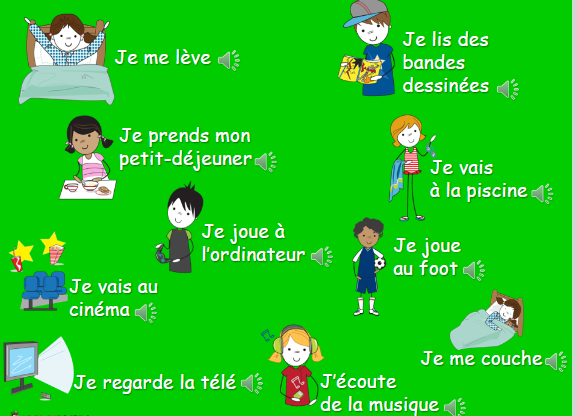 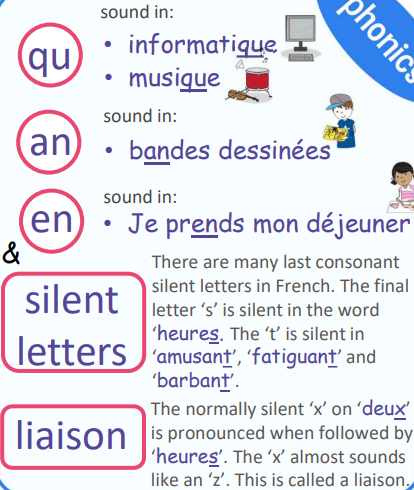 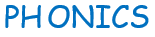 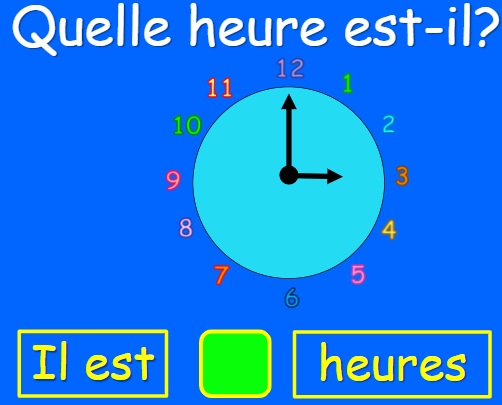 